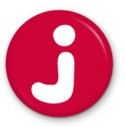 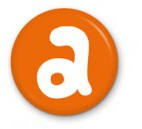 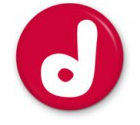 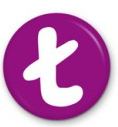 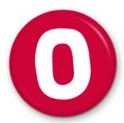 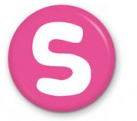 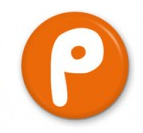 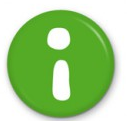 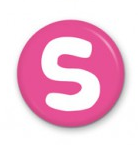 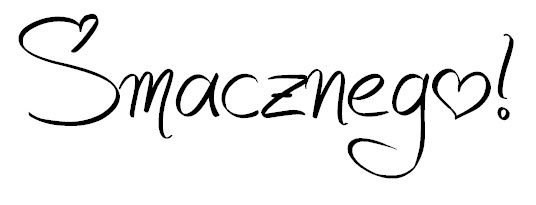 ŚNIADANIEII ŚNIADANIEOBIADPODWIECZOREKSZWEDZKI PONIEDZIAŁEK    13.05.2024SZWEDZKI PONIEDZIAŁEK    13.05.2024SZWEDZKI PONIEDZIAŁEK    13.05.2024SZWEDZKI PONIEDZIAŁEK    13.05.2024płatki zbożowe na mleku, szwedzki stół do wyboru: pieczywo żytnie z masłem, wędlina, ser, jajko na twardo, świeże warzywa, herbata z cytrynąbananzupa grochowa, gnocchi z czerwonym pesto z suszonych pomidorów, surówka z młodej kapusty, kompot owocowychleb razowy z masłem,ser żółty, sałata, szczypiorek, ogórek zielony,kawa na mleku / herbataAlergeny: 1, 3, 7Alergeny:Alergeny: 1, 3, 7, 9Alergeny: 1, 7OWOCOWY WTOREK    14.05.2024OWOCOWY WTOREK    14.05.2024OWOCOWY WTOREK    14.05.2024OWOCOWY WTOREK    14.05.2024kajzerka z masłem,  twarożek z truskawkami, kakao / herbatasok naturalny tłoczony na zimno: jabłko, ogórek, jarmuż, koperek, cytrynakapuśniak, schab duszony w sosie warzywnym, kasza orkiszowa, surówka ze szpinaku i pomidorów, kompot z czarnej porzeczkichleb graham z masłem,polędwica tradycyjna, sałata, papryka, herbata z cytrynąUROCZYSTOŚĆ ZAKOŃCZENIA ROKU – GRUPA I i IVAlergeny: 1, 7Alergeny: 7Alergeny: 1, 7, 9Alergeny: 1, 7JOGURTOWA ŚRODA    15.05.2024JOGURTOWA ŚRODA    15.05.2024JOGURTOWA ŚRODA    15.05.2024JOGURTOWA ŚRODA    15.05.2024płatki pełnoziarniste na mleku,chleb pszenno-żytni z masłem,  wędlina, sałata, papryka,  herbata miętowajogurt z malinamizupa truskawkowa, burger z łososia, puree ziemniaczane, surówka z czerwonej kapusty chleb żytni z masłem,szynka, sałata, ogórek, kiełki,herbata rumiankowaUROCZYSTOŚĆ ZAKOŃCZENIA ROKU – GRUPA II I IIIAlergeny: 1, 7Alergeny:Alergeny: 1, 3, 4, 7, 9Alergeny: 1, 7WARZYWNY CZWARTEK    16.05.2024WARZYWNY CZWARTEK    16.05.2024WARZYWNY CZWARTEK    16.05.2024WARZYWNY CZWARTEK    16.05.2024bułka grahamka, pasta z sera białego z ziołami, listek mięty, kakao / herbatatalerz kolorowych warzyw do chrupaniazupa krem z dyni,risotto z kurczakiem, bukiet warzyw,  lemoniada pomarańczowa z imbirem i miodemciasto cytrynowe – wyrób własny, kawa na mleku / herbata, jabłkoAlergeny: 1, 7Alergeny: 7Alergeny: 1, 7, 9Alergeny: 1, 3, 7KOKTAJLOWY PIĄTEK    17.05.2024KOKTAJLOWY PIĄTEK    17.05.2024KOKTAJLOWY PIĄTEK    17.05.2024KOKTAJLOWY PIĄTEK    17.05.2024lane kluski na mleku, chleb żytni z masłem, szynka tradycyjna, ser żółty, sałata,   herbata owocowakoktajl jogurtowo mleczny z wiśniązupa pomidorowa, polędwiczka wieprzowa w sosie śliwkowym, ziemniaki, mizeria z jogurtem,  kompot śliwkowychałka z masłem,jogurt z borówką,  bawarka / herbata, arbuzAlergeny: 1, 3, 7Alergeny:Alergeny: 1, 7, 9Alergeny: 1, 7ALERGENYPodane w jadłospisie liczby oznaczają wymienione niżej alergenyALERGENYPodane w jadłospisie liczby oznaczają wymienione niżej alergenyALERGENYPodane w jadłospisie liczby oznaczają wymienione niżej alergenyALERGENYPodane w jadłospisie liczby oznaczają wymienione niżej alergenySUBSTANCJE LUB PRODUKTY POWODUJĄCE ALERGIE LUB REAKCJE NIETOLERANCJI (wg załącznika II do Rozporządzenia Parlamentu Europejskiego i Rady UE Nr 1169/2011 z dnia 25 sierpnia 2011 r.)SUBSTANCJE LUB PRODUKTY POWODUJĄCE ALERGIE LUB REAKCJE NIETOLERANCJI (wg załącznika II do Rozporządzenia Parlamentu Europejskiego i Rady UE Nr 1169/2011 z dnia 25 sierpnia 2011 r.)SUBSTANCJE LUB PRODUKTY POWODUJĄCE ALERGIE LUB REAKCJE NIETOLERANCJI (wg załącznika II do Rozporządzenia Parlamentu Europejskiego i Rady UE Nr 1169/2011 z dnia 25 sierpnia 2011 r.)SUBSTANCJE LUB PRODUKTY POWODUJĄCE ALERGIE LUB REAKCJE NIETOLERANCJI (wg załącznika II do Rozporządzenia Parlamentu Europejskiego i Rady UE Nr 1169/2011 z dnia 25 sierpnia 2011 r.)Zboża zawierające glutenSkorupiaki i produkty pochodneJaja i produkty pochodneRyby i produkty pochodneOrzeszki ziemne (arachidowe) i produkty pochodneSoja i produkty pochodneMleko i produkty pochodneOrzechySeler i produkty pochodneGorczyca i produkty pochodneNasiona sezamu i produkty pochodneDwutlenek siarki i siarczyny w stężeniach powyżej 10mg/kg lub 10 mg/litr w przeliczeniu na całkowitą zawartość SO2 dla produktów w postaci gotowej bezpośrednio do spożycia lub w postaci przygotowanej do spożycia zgodnie z instrukcjami wytwórców.Łubin i produkty pochodne.Mięczaki i produkty pochodne. Zboża zawierające glutenSkorupiaki i produkty pochodneJaja i produkty pochodneRyby i produkty pochodneOrzeszki ziemne (arachidowe) i produkty pochodneSoja i produkty pochodneMleko i produkty pochodneOrzechySeler i produkty pochodneGorczyca i produkty pochodneNasiona sezamu i produkty pochodneDwutlenek siarki i siarczyny w stężeniach powyżej 10mg/kg lub 10 mg/litr w przeliczeniu na całkowitą zawartość SO2 dla produktów w postaci gotowej bezpośrednio do spożycia lub w postaci przygotowanej do spożycia zgodnie z instrukcjami wytwórców.Łubin i produkty pochodne.Mięczaki i produkty pochodne. Zboża zawierające glutenSkorupiaki i produkty pochodneJaja i produkty pochodneRyby i produkty pochodneOrzeszki ziemne (arachidowe) i produkty pochodneSoja i produkty pochodneMleko i produkty pochodneOrzechySeler i produkty pochodneGorczyca i produkty pochodneNasiona sezamu i produkty pochodneDwutlenek siarki i siarczyny w stężeniach powyżej 10mg/kg lub 10 mg/litr w przeliczeniu na całkowitą zawartość SO2 dla produktów w postaci gotowej bezpośrednio do spożycia lub w postaci przygotowanej do spożycia zgodnie z instrukcjami wytwórców.Łubin i produkty pochodne.Mięczaki i produkty pochodne. Zboża zawierające glutenSkorupiaki i produkty pochodneJaja i produkty pochodneRyby i produkty pochodneOrzeszki ziemne (arachidowe) i produkty pochodneSoja i produkty pochodneMleko i produkty pochodneOrzechySeler i produkty pochodneGorczyca i produkty pochodneNasiona sezamu i produkty pochodneDwutlenek siarki i siarczyny w stężeniach powyżej 10mg/kg lub 10 mg/litr w przeliczeniu na całkowitą zawartość SO2 dla produktów w postaci gotowej bezpośrednio do spożycia lub w postaci przygotowanej do spożycia zgodnie z instrukcjami wytwórców.Łubin i produkty pochodne.Mięczaki i produkty pochodne. GRAMATURA POSIŁKÓWGRAMATURA POSIŁKÓWGRAMATURA POSIŁKÓWGRAMATURA POSIŁKÓWŚniadanie:Zupa mlecznaPieczywoMasłoWędlina/ser żółtyPomidor, ogórekPapryka, rzodkiewkaNapójII śniadanie:OwoceWarzywaOrzechy, ziarenkaSok świeżyObiad:ZupaKotlet mielony, schabowy, z piersi kurczakaKlopsUdko kurczakaMięso duszone bez panierkiGulasz, mięso razem z sosemZiemniakiRyż, kasza, makaronSurówkaMizeriaWarzywa gotowane z wodyDodatek warzywa (pasek papryki, krążek marchewki)200 g35 g6 g15 g30 g20 g150 g80-100 g20-30 g5 g130 g250-300 g65 g60 g85 g55 g100-120 g150 g80-100 g100 g120 g70 g30 gPodwieczorek:PieczywoMasłoWędlinapomidor, ogórek, papryka, rzodkiewkaciastko, biszkoptciastoowocesałatkaplacki ziemniaczane, racuchy25 g4 g15 g20 g40 g100 g50 g70 g100 g